РЕШЕНИЕВ соответствии с Решением Городской Думы Петропавловск-Камчатского городского округа от 31.10.2013 № 145-нд «О наградах и почетных званиях Петропавловск-Камчатского городского округа» Городская Дума Петропавловск-Камчатского городского округаРЕШИЛА:	1. Наградить Почетными грамотами Городской Думы Петропавловск-Камчатского городского округа за высокий профессионализм, эффективную трудовую деятельность и в честь 5-й годовщины образования Управления культуры, спорта и молодежной политики администрации Петропавловск-Камчатского городского округа следующих работников:Матвееву Татьяну Григорьевну - советника отдела молодежной политики 
и спорта;Никитину Анастасию Евгеньевну - главного специалиста-эксперта отдела молодежной политики и спорта;Остапенко Ирину Владимировну - советника отдела культуры;Плэнгэу Елизавету Олеговну - ведущего консультанта юридического отдела;Тимошенко Светлану Борисовну - ведущего бухгалтера финансово-экономического отдела;Слепову Наталью Юрьевну - заместителя руководителя – начальника отдела культуры.2. Направить настоящее решение в газету «Град Петра и Павла» 
для опубликования.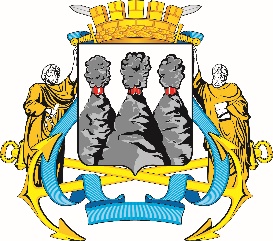 ГОРОДСКАЯ ДУМАПЕТРОПАВЛОВСК-КАМЧАТСКОГО ГОРОДСКОГО ОКРУГАот 21.03.2018 № 140-р 7-я сессияг.Петропавловск-КамчатскийО награждении Почетными грамотами Городской Думы Петропавловск-Камчатского городского округа работников Управления культуры, спорта и молодежной политики администрации Петропавловск-Камчатского городского округаПредседатель Городской Думы Петропавловск-Камчатского городского округаГ.В. Монахова